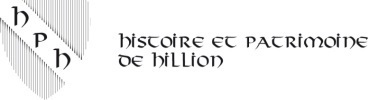 Bulletin d’adhésionExercice 2020-2021*Nom :…………………………………………………………………………………….Prénom :……….………..………………………………..……Nom du conjoint (si cotisation couple):……………………………………………….Prénom :………………………..…………………Adresse :…………………………………………………………………………………………………………………………………….…………………Code postal :…………………………………………..Ville :………………………………………….…………………………………………………Téléphone :……………………………../………………………………..e-mail :………………………………………….@.........................Cotisation :                individuelle 25 €	                                    couple:        35 €	                      dons :   …………€           La cotisation inclut les deux Bulletins annuels de l’association (hors frais d’expédition)              Chèque à libeller au nom de «Histoire et Patrimoine de Hillion» et à adresser au trésorier. Le montant de votre don est déductible de vos impôts. Soit 66 % du montant dans la limite de 20 % de votre revenu net imposable.Centres d’intérêts, compétences (à souligner): archéologie, histoire, préhistoire, géobiologie, géologie, minéralogie, numismatique, architecture, dessin, infographie, CAO, réhabilitation de petits ouvrages, objets et outils anciens, gestion site internet, communication ……… etc.Date :…………………………………………….	                                             SignatureExercice allant du 1er septembre au 31 août de l’année suivante________________________________________________________________________________________________Mairie de Hillion – 2 rue de la Tour du Fa – 22120 HILLIONRECEPISSE -  Adhésion exercice 2020-2021Nom et prénom :………………………………………………………………………………………………………………………….Adhésion en date du :……………………………	Le Trésorierhph.hillion@gmail.comwww.histoire-patrimoine-hillion.fr________________________________________________________________________________